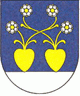 O b e c    Č e ľ a d i n c eUzneseniač. 89 - 99 / 2024z X. zasadnutia Obecného zastupiteľstva Obce Čeľadince, konaného dňa 18.03.2024( vo volebnom období 2022 – 2026)                                                       Daniel Hučko                                                      starosta obceOverovatelia:  Ing. Michaela Rybanová               .............................                             Obec Čeľadince, č. 3, 956 16  Čeľadince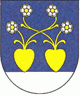 U z n e s e n i a z X. zasadnutia Obecného zastupiteľstva                                                 Obce Čeľadince,  konaného dňa 18.03.2024Uznesenie : č. 89Obecné zastupiteľstvo v Čeľadinciach, A:/ Berie na vedomie :       Program zasadnutia Obecného zastupiteľstva Obce ČeľadinceB:/ Schvaľuje :  program zasadnutia Obecného zastupiteľstva Obce Čeľadince dňa 18.03.2024 a to:Program: 1. Otvorenie zasadnutia2. Schválenie programu zasadnutia obecného zastupiteľstva 3. Voľba návrhovej komisie, určenie overovateľov a zapisovateľky4.  Združenie obcí TRIBEČSKÁ CYKLOMAGISTRÁLA5. Členské poplatky v Združení obcí TRIBEČSKÁ CYKLOMAGISTRÁLA6. Dodatok č. 9 k zmluve č. 01/2013 s NEHLSEN-EKO, spol. s r.o.7. Zmluva s TextilEco a. s.8. Zámer obce vybudovania vodozádržných opatrení9. Zámer obce vybudovania fotovoltaickej elektrárne pre bytový dom s. č. 30210. Zámer obce rekonštrukcie multifunkčného ihriska11. Použitie rezervného fondu obce 12. Úprava rozpočtu podľa prílohy13. Diskusia14. Návrh na uznesenie15. Záver C:/ Volí :1. Návrhovú komisiu v zložení : Mgr. arch. Ján Telek a p. Ján PetríkD:/ Berie na vedomie :1. Určenie overovateľov zápisnice: Ing. Michaela Rybanová2. Určenie zapisovateľa zápisnice: p. Žaneta KrošlákováHlasovanie:   V Čeľadinciach dňa .......................                                       Daniel Hučko                                                                                         starosta Obce ČeľadinceUznesenie : č. 90	Obecné zastupiteľstvo v Čeľadinciach p r e r o k o v a l o- návrh zmluvy o založení združenia obcí s názvom: Združenie obcí TRIBEČSKÁCYKLOMAGISTRÁLA. Predmetom činnosti združenia je podpora a rozvoj spolupráce v oblasti regionálneho cestovného ruchu, zabezpečenie miestnej dopravy (cyklodoprava a cykloturistika) vo forme vybudovania cyklotrasy spájajúcej všetky zúčastnené obce a zachovanie a zveľaďovanie kultúrneho dedičstva v rámci regiónu a v súlade s ust. § 20b ods. 4 zákona č. 369/1990 Zb. o obecnom zriadení v znení neskorších predpisov.V Čeľadinciach dňa .......................                                       Daniel Hučko                                                                                         starosta Obce ČeľadinceUznesenie : č. 91	Obecné zastupiteľstvo v Čeľadinciach s ch v a ľ u j e- založenie združenia obcí s názvom: Združenie obcí TRIBEČSKÁ CYKLOMAGISTRÁLA a účasť obce v združení.Hlasovanie:   V Čeľadinciach dňa .......................                                       Daniel Hučko                                                                                       starosta Obce ČeľadinceUznesenie : č. 92Obecné zastupiteľstvo v Čeľadinciach, Schvaľuje :  členské poplatky v Združení obcí TRIBEČSKÁ CYKLOMAGISTRÁLA vo výške 0,90 eur na obyvateľa obce za rok 2024 a 0,30 eur na obyvateľa obce za ďalšie rokyHlasovanie:   V Čeľadinciach dňa .......................                                       Daniel Hučko                                                                                         starosta Obce ČeľadinceUznesenie : č. 93	Obecné zastupiteľstvo v Čeľadinciach Schvaľuje :  Dodatok č. 9 k zmluve č. 01/2013 s NEHLSEN-EKO, spol. s r.o.Hlasovanie:   V Čeľadinciach dňa .......................                                       Daniel Hučko                                                                                         starosta Obce ČeľadinceUznesenie : č. 94	Obecné zastupiteľstvo v Čeľadinciach schvaľuje :  Zmluvu s TextilEco a. s.Hlasovanie:   V Čeľadinciach dňa .......................                                       Daniel Hučko                                                                                         starosta Obce ČeľadinceUznesenie : č. 95	Obecné zastupiteľstvo v Čeľadinciach schvaľuje :  Zámer obce vybudovania vodozádržných opatrení na miestnom kultúrnom domeHlasovanie:   V Čeľadinciach dňa .......................                                       Daniel Hučko                                                                                         starosta Obce ČeľadinceUznesenie : č. 96	Obecné zastupiteľstvo v Čeľadinciach schvaľuje :  Zámer obce vybudovania fotovoltaickej elektrárne pre bytový dom s. č. 302Hlasovanie:   V Čeľadinciach dňa .......................                                       Daniel Hučko                                                                                         starosta Obce ČeľadinceUznesenie : č. 97	Obecné zastupiteľstvo v Čeľadinciach schvaľuje :  Zámer obce rekonštrukcie multifunkčného ihriskaHlasovanie:   V Čeľadinciach dňa .......................                                       Daniel Hučko                                                                                         starosta Obce ČeľadinceUznesenie : č. 98	Obecné zastupiteľstvo v Čeľadinciach schvaľuje :  použitie rezervného fondu vo výške 17.000,- € na nákup pozemkov, obstaranie prípravnej a projektovej dokumentácie, realizáciu nových stavieb a rekonštrukciu a modernizáciu majetku obce.Hlasovanie:   V Čeľadinciach dňa .......................                                       Daniel Hučko                                                                                         starosta Obce ČeľadinceUznesenie : č. 99Obecné zastupiteľstvo v Čeľadinciach Schvaľuje : Úpravu rozpočtu č. 1/2024 podľa priloženej prílohyHlasovanie:   V Čeľadinciach dňa .......................                                       Daniel Hučko                                                                                         starosta Obce Čeľadince   Počet všetkých poslancov:5Ing. Miroslav Pakši, p. Iveta Pakšiová, p. Ján Petrík,                  Ing. Michaela Rybanová,   Mgr. art. Ján TelekPočet prítomných poslancov:4Ing. Miroslav Pakši, p. Ján Petrík, Ing. Michaela Rybanová,   Mgr. art. Ján TelekZa:4Ing. Miroslav Pakši, p. Ján Petrík, Ing. Michaela Rybanová,   Mgr. art. Ján TelekProti:0xZdržal sa:0xNeprítomní:1p. Iveta PakšiováPočet všetkých poslancov:5Ing. Miroslav Pakši, p. Iveta Pakšiová, p. Ján Petrík,                  Ing. Michaela Rybanová,   Mgr. art. Ján TelekPočet prítomných poslancov:4Ing. Miroslav Pakši, p. Ján Petrík, Ing. Michaela Rybanová,   Mgr. art. Ján TelekZa:4Ing. Miroslav Pakši, p. Ján Petrík, Ing. Michaela Rybanová,   Mgr. art. Ján TelekProti:0xZdržal sa:0xNeprítomní:1p. Iveta PakšiováPočet všetkých poslancov:5Ing. Miroslav Pakši, p. Iveta Pakšiová, p. Ján Petrík,                  Ing. Michaela Rybanová,   Mgr. art. Ján TelekPočet prítomných poslancov:4Ing. Miroslav Pakši, p. Ján Petrík, Ing. Michaela Rybanová,   Mgr. art. Ján TelekZa:4Ing. Miroslav Pakši, p. Ján Petrík, Ing. Michaela Rybanová,   Mgr. art. Ján TelekProti:0xZdržal sa:0xNeprítomní:1p. Iveta PakšiováPočet všetkých poslancov:5Ing. Miroslav Pakši, p. Iveta Pakšiová, p. Ján Petrík,                  Ing. Michaela Rybanová,   Mgr. art. Ján TelekPočet prítomných poslancov:4Ing. Miroslav Pakši, p. Ján Petrík, Ing. Michaela Rybanová,   Mgr. art. Ján TelekZa:4Ing. Miroslav Pakši, p. Ján Petrík, Ing. Michaela Rybanová,   Mgr. art. Ján TelekProti:0xZdržal sa:0xNeprítomní:1p. Iveta PakšiováPočet všetkých poslancov:5Ing. Miroslav Pakši, p. Iveta Pakšiová, p. Ján Petrík,                  Ing. Michaela Rybanová,   Mgr. art. Ján TelekPočet prítomných poslancov:4Ing. Miroslav Pakši, p. Ján Petrík, Ing. Michaela Rybanová,   Mgr. art. Ján TelekZa:4Ing. Miroslav Pakši, p. Ján Petrík, Ing. Michaela Rybanová,   Mgr. art. Ján TelekProti:0xZdržal sa:0xNeprítomní:1p. Iveta PakšiováPočet všetkých poslancov:5Ing. Miroslav Pakši, p. Iveta Pakšiová, p. Ján Petrík,                  Ing. Michaela Rybanová,   Mgr. art. Ján TelekPočet prítomných poslancov:4Ing. Miroslav Pakši, p. Ján Petrík, Ing. Michaela Rybanová,   Mgr. art. Ján TelekZa:4Ing. Miroslav Pakši, p. Ján Petrík, Ing. Michaela Rybanová,   Mgr. art. Ján TelekProti:0xZdržal sa:0xNeprítomní:1p. Iveta PakšiováPočet všetkých poslancov:5Ing. Miroslav Pakši, p. Iveta Pakšiová, p. Ján Petrík,                  Ing. Michaela Rybanová,   Mgr. art. Ján TelekPočet prítomných poslancov:4Ing. Miroslav Pakši, p. Ján Petrík, Ing. Michaela Rybanová,   Mgr. art. Ján TelekZa:4Ing. Miroslav Pakši, p. Ján Petrík, Ing. Michaela Rybanová,   Mgr. art. Ján TelekProti:0xZdržal sa:0xNeprítomní:1p. Iveta PakšiováPočet všetkých poslancov:5Ing. Miroslav Pakši, p. Iveta Pakšiová, p. Ján Petrík,                  Ing. Michaela Rybanová,   Mgr. art. Ján TelekPočet prítomných poslancov:4Ing. Miroslav Pakši, p. Ján Petrík, Ing. Michaela Rybanová,   Mgr. art. Ján TelekZa:4Ing. Miroslav Pakši, p. Ján Petrík, Ing. Michaela Rybanová,   Mgr. art. Ján TelekProti:0xZdržal sa:0xNeprítomní:1p. Iveta PakšiováPočet všetkých poslancov:5Ing. Miroslav Pakši, p. Iveta Pakšiová, p. Ján Petrík,                  Ing. Michaela Rybanová,   Mgr. art. Ján TelekPočet prítomných poslancov:4Ing. Miroslav Pakši, p. Ján Petrík, Ing. Michaela Rybanová,   Mgr. art. Ján TelekZa:4Ing. Miroslav Pakši, p. Ján Petrík, Ing. Michaela Rybanová,   Mgr. art. Ján TelekProti:0xZdržal sa:0xNeprítomní:1p. Iveta PakšiováPočet všetkých poslancov:5Ing. Miroslav Pakši, p. Iveta Pakšiová, p. Ján Petrík,                  Ing. Michaela Rybanová,   Mgr. art. Ján TelekPočet prítomných poslancov:4Ing. Miroslav Pakši, p. Ján Petrík, Ing. Michaela Rybanová,   Mgr. art. Ján TelekZa:4Ing. Miroslav Pakši, p. Ján Petrík, Ing. Michaela Rybanová,   Mgr. art. Ján TelekProti:0xZdržal sa:0xNeprítomní:1p. Iveta Pakšiová